Приложение 4Критерии оценки заявок по номинациям«Лучшее малое предприятие» и «Лучшее семейное предприятие России»Национальной премии в области предпринимательской деятельности «Золотой Меркурий»Количественные критерии (финансовые показатели):Изменение объема доходов по сравнению с предыдущим годом.Доля фонда оплаты труда в объеме общих затрат.Рентабельность продаж.Рентабельность собственного капитала.Прибыльность.Доля налоговых платежей в объеме полученных доходов.Участие работников предприятия в объеме полученных доходов.Качественные критерии номинации «Лучшее малое  предприятие»:Новизна производимых товаров/услуг (оценка основывается на уникальности и инновационности предлагаемых продуктов и услуг, демонстрируя способность предприятия к творческому подходу и разработке).Социальная ответственность (включает в себя оценку вклада предприятия в общественные и благотворительные программы, степень заботы о сотрудниках, соблюдение стандартов безопасности, а также устойчивое воздействие на окружающую среду).Общественно необходимая продукция/услуги (нацелена на определение того, насколько предлагаемые продукты или услуги соответствуют потребностям общества и как они способствуют его благосостоянию).Конкурентоспособность товара/услуги по сравнению с импортными аналогами (описывает, насколько продукция или услуги предприятия выделяются среди импортных аналогов, учитывая качество, цену, инновации и другие конкурентные преимущества).Участие во внешнеэкономической деятельности (оценивается активность предприятия на мировом рынке, его способность привлекать и удерживать иностранных клиентов или партнёров, его участие в международных сделках, экспорт и импорт товаров или услуг). Потенциал тиражирования/расширения бизнеса (описывает перспективы роста предприятия, его способность к масштабированию бизнеса и расширению на новые рынки).Вклад в социально-экономическое развитие региона/страны (оценивает влияние предприятия на развитие местного сообщества и экономики, включая создание рабочих мест, развитие инфраструктуры и участие в социальных проектах).Качественные критерии номинации «Лучшее семейное предприятие России»:Количество членов семьи, участвующих в семейном бизнесе (в семейном бизнесе участвуют дети, внуки и другие родственники в качестве наемных сотрудников).Преемственность поколений (в работе семейного предприятия задействованы представители двух поколений).Квалификация и общественная деятельность руководства (руководитель семейного предприятия посещает обучающие мероприятия, является членом профессиональных сообществ (деловых советов, рабочих групп, комитетов ТПП РФ и так далее), выступает экспертом в региональных СМИ по развитию МСП удостаивался премий за предпринимательскую деятельность).Позиционирование компании как семейного предприятия (пропаганда ведения семейного бизнеса в социальных сетях, на местном   телевидении, радио и в других СМИ).Оригинальность бизнес-идеи (идея достаточно распространенная, но реализация качественнее (лучше), чем у конкурентов, или значительно улучшенная (доработанная). уникальная бизнес-идея, нет аналогов на российском и мировом рынке).Возраст компании (сколько лет существует).Краткое описание расчетно-аналитического метода оценки по критериямКаждый рассматриваемый критерий конкурсной заявки получает оценку в баллах   по десятибалльной шкале.Количественные критерииБалльная оценка количественного критерия для i-го участника определятся по формуле: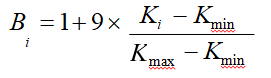 Где	1 < Bi < 10 , где:Bi - балльная оценка анализируемого критерия i-го участника; Ki - значение анализируемого критерия i-го участника;Kmin – минимальное значение анализируемого критерия среди всех участников в номинации;Kmax – лучшее значение анализируемого критерия среди всех участников в номинации.Значение количественного критерия (Ki) определяется на основании данных, предоставленных предприятиями-конкурсантами.Качественные критерииКачественные критерии для номинаций «Лучшее малое предприятие» определяются специалистами экспертного совета по десятибалльной шкале на основе профессиональных знаний и собственного опыта.Качественные критерии номинации «Лучшее семейное предприятие России» рассчитываются по следующими порядку:Количество членов семьи, участвующих в семейном бизнесе:1 балл - семейный бизнес ведут муж с женой (2 человека); один из них должен быть учредителем компании, второй может быть наемным сотрудником.2-3 балла - в семейном бизнесе в качестве наемных сотрудников (продавцы, маркетологи, консультанты, pr-менеджеры) участвуют дети, сестры, братья
и другие родственники (3-4 чел.)4-6 баллов - в семейном бизнесе участвуют дети, внуки и другие родственники (более 5-6 человек) в качестве наемных сотрудников.7-9 баллов - в семейном бизнесе участвуют дети, внуки и другие родственники (более 7-8 человек) в качестве наемных сотрудников.10 баллов - в семейном бизнесе участвуют дети, внуки и другие родственники (более 9 человек) в качестве наемных сотрудников.Преемственность поколений:1 балл – в работе семейного предприятия задействованы представители двух поколений (родители и дети).2-3 балла – в работе семейного предприятия задействованы представители трех поколений (родители, дети, внуки).4-6 баллов – семейным предприятием руководят дети основателей компании (2     поколения).7-9 баллов – семейным предприятием руководят внуки основателей компании (3  поколения).10 баллов – семейным предприятием руководят правнуки основателей компании  (4 поколения).Квалификация и общественная деятельность руководства:1 балл – руководитель семейного предприятия не повышает уровень своей профессиональной квалификации.2-3 балла – руководитель семейного предприятия посещает обучающие мероприятия (мастер-классы, тренинги, семинары, вебинары и так далее).4-6 баллов – руководитель семейного предприятия посещает обучающие мероприятия; является членом профессиональных сообществ (деловых советов, рабочих групп, комитетов ТПП РФ и так далее).7-9 баллов – руководитель семейного предприятия посещает обучающие мероприятия; является членом профессиональных сообществ; выступает экспертом в региональных СМИ по развитию МСП.10 баллов – руководитель семейного предприятия удостаивался премий за предпринимательскую деятельность («Золотой Меркурий», «Предприниматель года», «Лучший предприниматель региона», «Бизнес-успех» и так далее).Позиционирование компании как семейного предприятия:1 балл – оценка критерия невозможна.2-3 балла – упоминание в логотипе (названии) компании.4-6 баллов – упоминание на сайте компании, в рекламных акциях компании
в социальных  сетях.7-9 баллов – упоминание на сайте компании, в рекламных акциях компании
в социальных сетях, в печатных СМИ, на радио, телевидении, наружной рекламе.10 баллов – пропаганда ведения семейного бизнеса в социальных сетях, на местном  телевидении, радио и в других СМИ.Оригинальность бизнес-идеи:1 балл – распространенная идея.2-3 балла – идея достаточно распространенная, но реализация качественнее (лучше), чем у конкурентов.4-6 баллов – идея распространенная, но значительно улучшенная (доработанная) .7-9 баллов – уникальная бизнес-идея, нет аналогов на российском рынке. баллов – уникальная бизнес-идея, нет аналогов на мировом рынке.Возраст компании:1 балл – компания существует на рынке не более 5 лет .2-3 балла – компания существует на рынке 5-7 лет.4-6 баллов – компания существует на рынке 8-9 лет.7-9 баллов – компания существует на рынке более 10 лет .10 баллов – компания существует на рынке более 15 лет.Коэффициент весомости критериев рассчитывается автоматически в программе интегральных конкурсных показателей в информационно-телекоммуникационной сети «Интернет»: Программа «Золотой Меркурий.exe». Механизм расчета (к сведению)Для объединения всех критериев в единый показатель каждому критерию присваивается коэффициент весомости, отражающий его значимость в составе комплексного показателя. При установлении коэффициентов весомости необходимо соблюдение условия, чтобы их сумма была равна единице.Коэффициенты весомости критериев оценки номинации «Лучшее предприятие» (образец):Комплексный показатель (балл) получается суммированием произведений критериев на  их коэффициент весомости.Приложение 5Критерии оценки заявок по номинации «Демонстрируем будущее – инновационный прорыв на выставке»Количественные критерии:Частота/регулярность участия в выставках АО «ЭКСПОЦЕНТР»:Стаж участия в выставках за период (2013-2023):  Количество публикаций в СМИ о компании за 2023 год: за каждую публикацию =1 балл.Количество награждений за последний год (награды, копии дипломов и других форм профессиональных и общественных премий): за каждое награждение 1 балл.Качественные критерии номинации:Инновационность демонстрируемых товаров/услуг (оценка основывается на уникальности и инновационности предлагаемых продуктов и услуг, демонстрируя способность предприятия к творческому подходу и разработке, необходимо указать, где и когда ВПЕРВЫЕ была представлена указываемая в заявке продукция/услуги/технология).Воздействие инновации компании на отрасль (насколько инновации могут повлиять на развитие отрасли и улучшат условия жизни людей).Практическая применимость (описывает, насколько инновационная продукция/услуги/технологии могут быть внедрены в реальной бизнес-среде и жизни потребителей).Эффективность демонстрации (оценивается, как компания представила свои инновации на выставке, включая визуальные и интерактивные элементы, пред- и пост- выставочную активность в интернете и отраслевых СМИ). Отзывы посетителей (оценивается позитивный/негативный фон отзывов, уровень заинтересованности в инновации). Достижение результатов (оценивается результаты, достигнутые компанией благодаря инновациям на момент выставки)Качественные критерии для номинаций «Демонстрируем будущее – инновационный прорыв на выставке» определяются специалистами экспертного совета по десятибалльной шкале на основе профессиональных знаний и собственного опыта.1 баллОценка критерия невозможна2-3 баллаНизкий уровень4-6 балловСредний уровень7-9 балловВысокий уровень10 балловЛучший в категорииКритерииКоэффициентвесомостиКоличественные критерии0,49Изменение объема доходов по сравнению с предыдущим годом0,07Доля фонда оплаты труда в объеме общих затрат0,07Рентабельность продаж0,07Рентабельность собственного капитала0,07Прибыльность0,07Доля налоговых платежей в объеме полученных доходов0,07Участие работников предприятия в объеме полученных доходов0,05Качественные критерии0,51Деловая репутация0,11Новизна производимых товаров/услуг0,07Социальная ответственность0,04Общественно необходимая продукция/услуги0,07Конкурентоспособность товара/услуги по сравнению с импортнымианалогами0,04Участие во внешнеэкономической деятельности0,04Потенциал тиражирования/расширения бизнеса0,07Вклад в социально-экономическое развитие региона/страны0,07Всего1,01 раз в год1 балл2 раза в год3 балла3 раза в год и более5 баллов1 год1 балл2 года2 балла3 года 3 балла4 года4 балла5 лет и более5 баллов1 баллОценка критерия невозможна2-3 баллаНизкий уровень4-6 балловСредний уровень7-9 балловВысокий уровень10 балловЛучший в категории